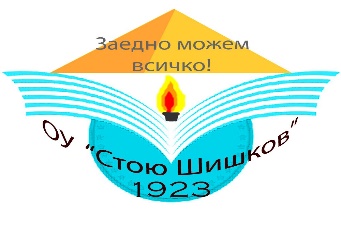 ОСНОВНО УЧИЛИЩЕ „ СТОЮ ШИШКОВ”- С. ТЪРЪН, ОБЩИНА СМОЛЯНe-mail: ou _taran@mail.bg;тел. 03024 / 2260ИЗПОЛЗВАНИ СЪКРАЩЕНИЯ:ЗПУО - Закон за предучилищното и училищното образование;Нар. №10/2016 г.  - Наредба №10/2016 г. за организация на дейностите в училищното образование  Нар. №4/2015 г. – Наредба №4/2015 г. за учебния планНар. №8/2016 г. - Наредба № 8/2016 г. за информацията и документите за системата на предучилищното и училищното образованиеНар. №5/2015 г. - Наредба №5/2015 г. за общообразователната подготовкаНар. №7/2016 г. - Наредба №7/2016 г. за профилираната подготовкаНар. №11/2016 г. - Наредба № 11/ 2016 г. за оценяване на резултатите от обучението на ученицитеІ. Преместване на ученициГлава Пета от Наредба №10/2016 г. за организация на дейностите в училищното образование – само за преместване на ученици от І до ХІІ клас от неспециализираните държавни, общински и частни училища.1. Подаване на писмено заявление от родителите и/или ученика до директора на приемащото училище;2. Директорът на приемащото училище до три работни дни издава служебна бележка, с която потвърждава възможността за записването на ученика. В случай, че няма свободно място в рамките на утвърдения прием и ученикът сменя местоживеенето си, родителят/настойникът и/или ученикът може да поиска разрешение от началника на РУО. 3. Родителят/настойникът и/или ученикът подават заявление до директора на училището, от което се премества ученикът, с приложена служебната бележка за наличие на свободно  място (от директора на приемащото училище) или разрешението от началника на РУО.4. Директорът на училището, в което се е обучавал ученикът, до три работни дни предоставя на родителя/настойника и/или ученика удостоверение за преместване, копие на училищния учебен план, копие на личното образователно дело на ученика в гимназиален етап.5. Родителят/настойникът и/или ученикът до три работни дни от получаване на удостоверението за преместване представя получените документи за записване в приемащото училище.6. Директорът на приемащото училище до три работни дни определя със заповед условията за приемане на ученика и информира родителя/настойника и/или ученика. Родителят/настойникът и/или ученикът подписва декларация за информирано съгласие относно различията в учебния план в приемащото училище и необходимите приравнителни изпити, ако има такива.7. Директорът на приемащото училище до три работни дни от представяне на документите от родителя/настойника и/или ученика (удостоверение за преместване, копие на училищния учебен план, копие на личното образователно дело на ученика в гимназиален етап) информира писмено директора на училището, от което идва ученикът, за неговото записване.8. Ученикът се счита за преместен в новото училище от датата, посочена в заповедта на директора на приемащото училище.9. Промяната в Списък-образец №1 за учебната 2019/2020 година във връзка с преместването на ученика се отразява:  към 15 септември (началото на първи учебен срок);   към 1 декември (ползвани за финансови нужди);   към 6 февруари (началото на втори учебен срок)При приемане на заявлението директорът следва да следи дали то е подадено от съответните лица по чл.12, ал.2 от ЗПУО:за малолетните ученици – от родител/настойник;за непълнолетните – от ученика със съгласието на родител/настойник.Преместването се извършва при спазване на чл.106, ал.1 и чл.107, ал.2 от Нар. №10/2016 г. или сред разрешение от началника на РУО на територията, на която се намира приемащото училище в случаите по чл.106, ал.3 и чл.107, ал.1 от Нар. №10/2016 г.Необходимо е разрешение от началника на РУО:1. При преместване извън случаите посочени в чл.106, ал. 1, т. 2 - 4 и ал. 2 Нар. №10/2016 г.„2. от VII до Х клас включително - не по-късно от 30 учебни дни преди края на всеки учебен срок;3. в XI клас - не по-късно от 30 учебни дни преди края на всеки учебен срок по същия профил при условие, че задължителните профилиращи предмети са еднакви или по същата специалност от професия;4. в XII клас - не по-късно от 30 учебни дни преди края на първия учебен срок по същия профил при условие, че задължителните профилиращи предмети са еднакви или по същата специалност от професия.(2) Учениците от XI клас могат да се преместват след успешно завършен клас, като при преместването си не могат да сменят профила и задължителните профилиращи предмети, които са изучавали, както и специалността от професията.“2. При преместване на ученик в друго училище над утвърдения прием при смяна на местоживеенето (освен ако училището е единствено в населеното място) - чл.107, ал.1 Нар. №10/2016 г.Искането до началника на РУО за разрешение следва да съдържа ПОДРОБНИ И КОНКРЕТНИ МОТИВИ и да бъдат ПРИЛОЖЕНИ съответните документи доказващи обстоятелствата, описани в него /ако е възможно да бъдат представени такива/.ІІ. Задължение за уведомяване на РУОНа основание:чл.105, ал.4 от ЗПУО – при обявяване на учебни дни за неучебни;чл.173, ал.3 от ЗПУО – отписване на ученик в задължителна училищна възраст, който:1. се обучава в дневна, вечерна или комбинирана форма и не е посещавал училище по неуважителни причини за период, по-дълъг от два месеца;2. се обучава в самостоятелна, индивидуална, дистанционна или задочна форма и не се е явил да положи съответните изпити в три поредни сесии.В горните случаи се уведомяват също и съответната общинска администрация и органите за закрила на детето.чл.8, ал. 1 и 2 от Наредба №10/2016 г. - в срок до края на учебния ден при инцидентно намаляване продължителността на часовете и на заниманията от ЦОУД;чл. 16, ал.3 от Наредба №10/2016 г. – не по-късно от 10 дни преди началото на учебната година за организиране на обучение на две смени;чл.38, ал.10 от Наредба №10/2016 г.  - в срок до 30 юни училищата заявяват в РУО възможността да осигурява дистанционна форма на обучение по етапи и степени на образование - ежегодно.чл.44, ал.2 от Наредба №10/2016 г. – до 30 март се информира РУО за утвърдения училищен план-прием за предстоящата учебна година;чл.104, ал.3 от Наредба №10/2016 г. -  в 3-дневен срок за свободните места за ученици; чл.113, ал.3 от Наредба №10/2016 г. - в 7-дневен срок от постъпването на заявление относно обучението по майчин език и култура на учениците в задължителна училищна възраст - деца на граждани на държави членки на Европейския съюз, Европейското икономическо пространство и Швейцария.ІІІ. Необходимост от разрешение от РУОчл. 192, ал.3 от ЗПУО – разрешава обучение на повече от трима ученика със СОП в паралелка, когато на територията на населеното място няма друга паралелка, която да осигурява същото по вид образование;чл. 32, ал. 3 от Наредба №10/2016 г.- промяна на форма на обучение извън разрешените варианти в чл. 32, ал.2  от ЗПУО;чл. 46 от Наредба №10/2016 г.- в срок до началото на учебната година за приемане на ученици в І и/или в V клас над максимално определения в училищния план–прием; чл. 70, ал. 1 от Наредба №10/2016 г. - по решение на началника на РУО и след анализ на приема, когато след трети етап на класиране записаните в някоя паралелка са под норматива за минимален брой ученици, по изключение държавният прием може да се извършва до 10 септември, ако има ученици, които не са приети.чл. 82, ал.2 от Наредба №10/2016 г.  - относно допълнителния ДПП началникът може да разреши участие в приема и на ученици, които не отговарят на изискванията по чл.82, ал. 1, т. 1, ако са по-възрастни до три години от възрастта на учениците от випуска.чл. 106, ал. 4 от Наредба №10/2016 г. –  може да разреши премествания на ученици извън ограниченията в чл.106, ал.1, т.2 -4 и ал.2 от Наредба №10/2016 г.чл. 107, ал.1 от Наредба №10/2016 г. - може да разреши ученици да се преместват в друго училище над утвърдения прием при смяна на местоживеенето.